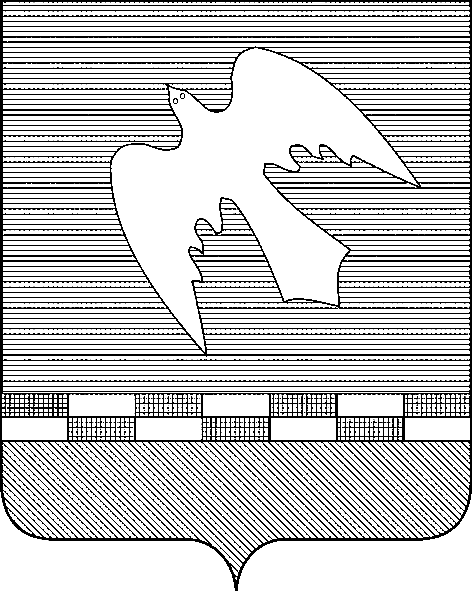 ПСКОВСКАЯ ОБЛАСТЬНОВОСОКОЛЬНИЧЕСКИЙ РАЙОНСОБРАНИЕ ДЕПУТАТОВСЕЛЬСКОГО ПОСЕЛЕНИЯ «НАСВИНСКАЯ  ВОЛОСТЬ»РЕШЕНИЕот 16.04.2024 №98(принято на   32-ой сессииСобрания депутатов второго созыва)д. Насва О внесении изменений в решение Собрания депутатов сельского поселения «Насвинская  волость» от 01.08.2022 № 63/18 «Об утверждении Правил благоустройства территории сельского поселения «Насвинская волость»В соответствии со статьей 12 Федерального закона от 06.10.2003 № 131-ФЗ «Об общих принципах организации местного самоуправления в Российской Федерации», со статьей 13 Федерального закона от 27.12.2018 №498-ФЗ «Об ответственном обращении с животными и о внесении изменений в отдельные законодательные акты Российской Федерации (далее - Федеральный закон №498-ФЗ) в редакции Федерального закона от 07.10.2022 №396-ФЗ, Уставом муниципального образования «Насвинская волость», Собрание депутатов сельского поселения «Насвинская волость»РЕШАЕТ:1. Внести в Правила благоустройства территории сельского поселения «Насвинская волость», утвержденные решением Собрания депутатов сельского поселения «Насвинская  волость» от 01.08.2022 № 63/18 следующие изменения:1.1.Абзац 16 пункта 4.15 дополнить текстом «, за исключением собаки-проводника, сопровождающей инвалида по зрению».1.2. Абзац 1 подпункта 3 пункта 4.26 дополнить текстом «, за исключением собаки-проводника, сопровождающей инвалида по зрению».2. Настоящее решение обнародовать в установленном порядке и разместить в информационно - телекоммуникационной сети «Интернет»  на официальном сайте муниципального образования «Насвинская  волость».Заместитель Собрания депутатов сельского поселения «Насвинская волость»                                                       В. А. Марченков 